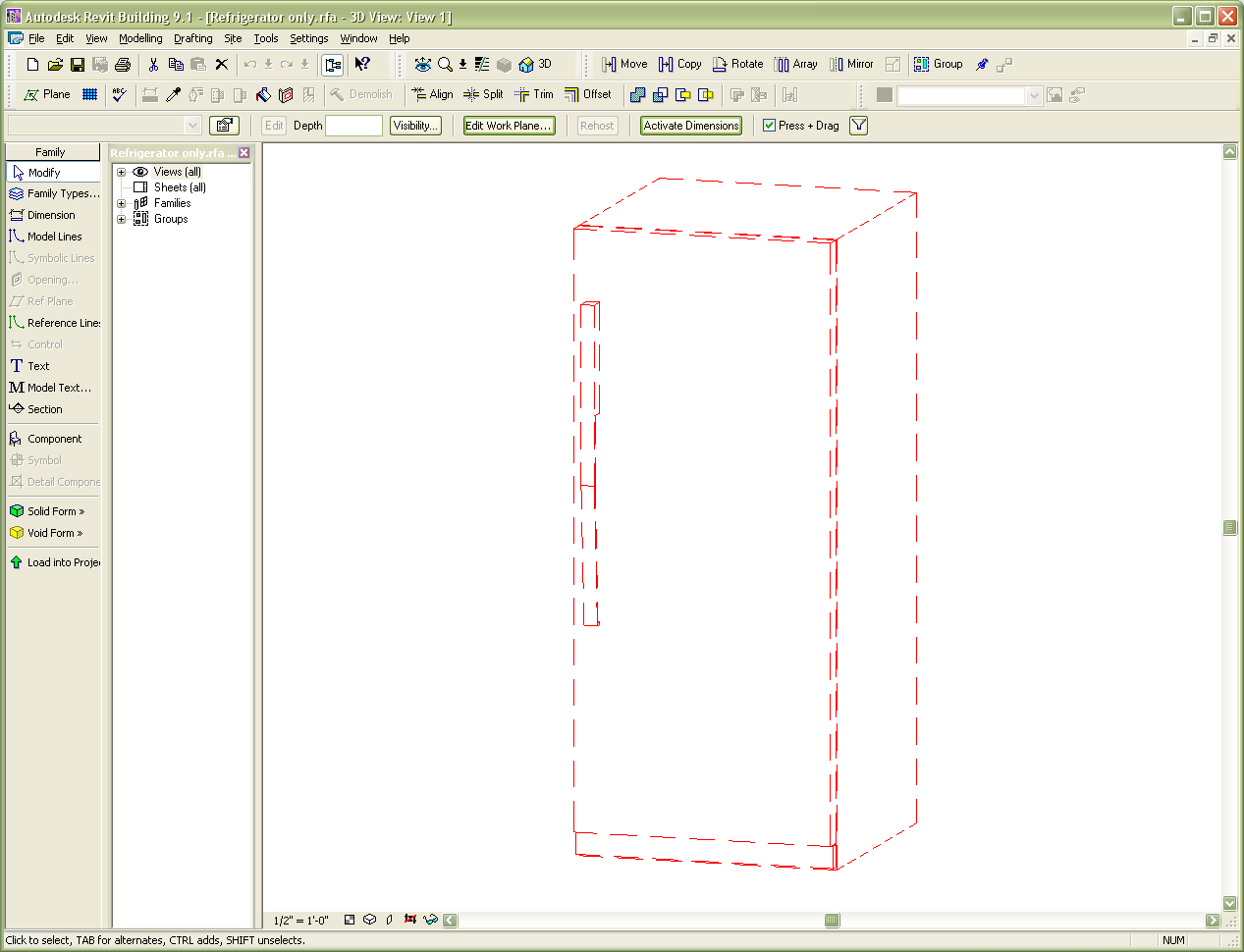 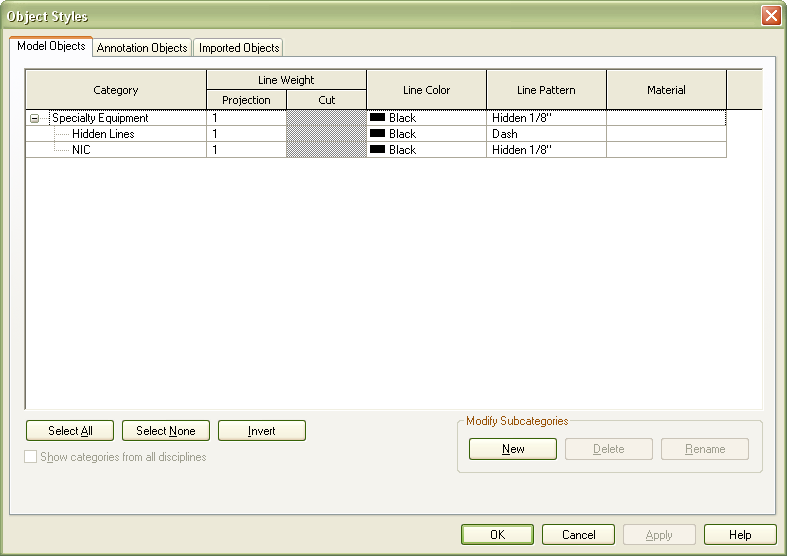 NIC is the new subcategory I have created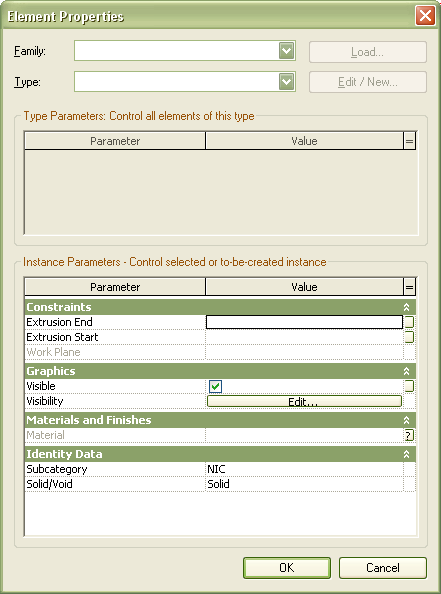 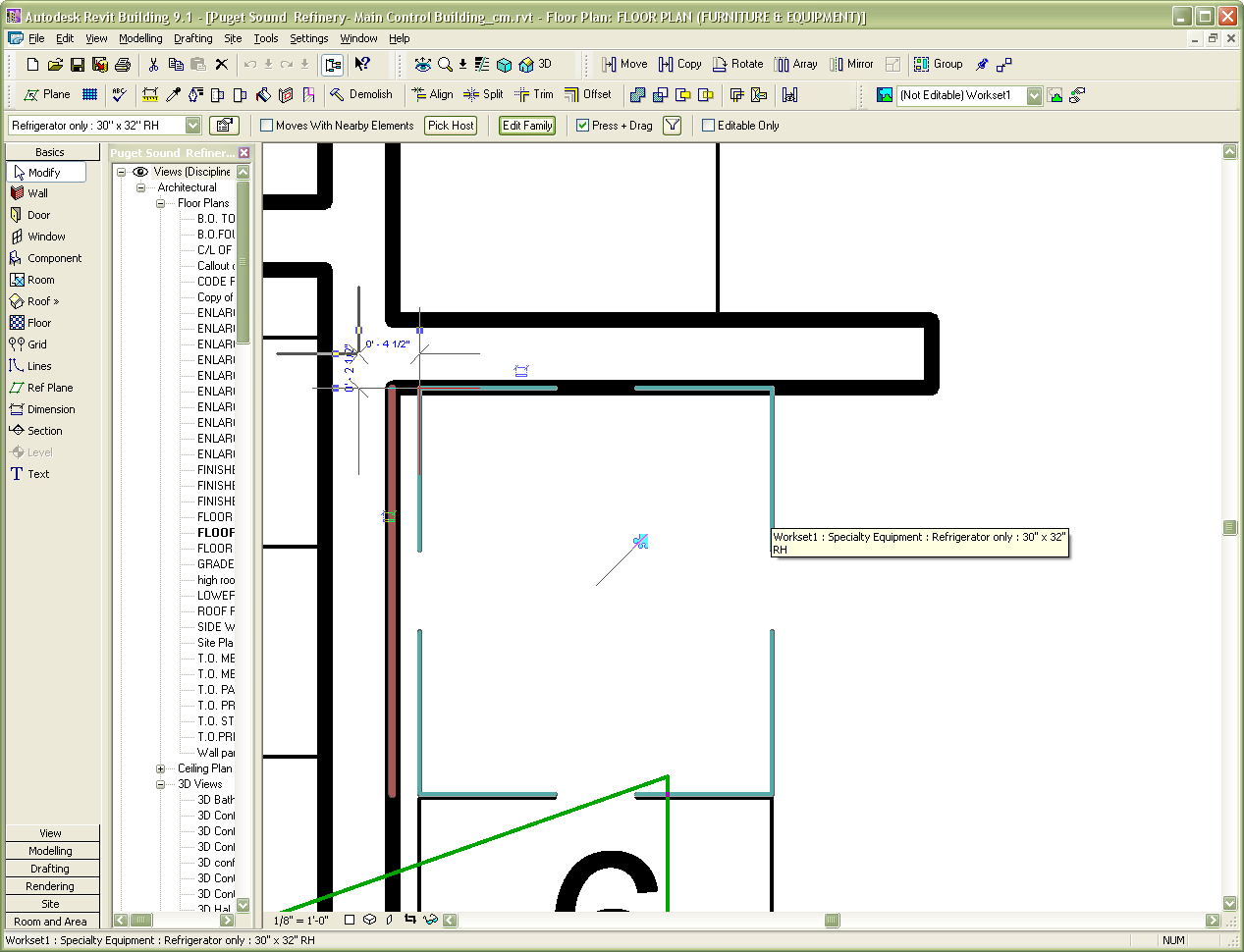 After I loaded it into the project it does not say that it is in a subcategory on the yellow tag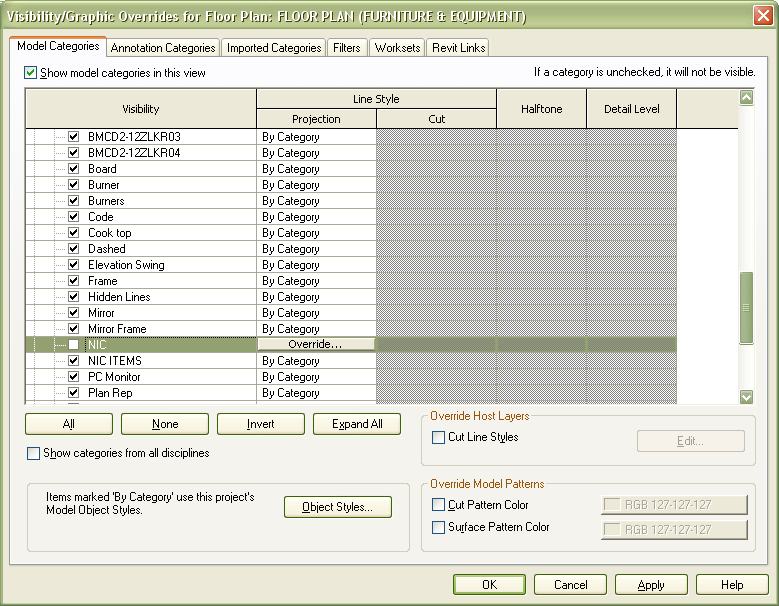 Here I check off the NIC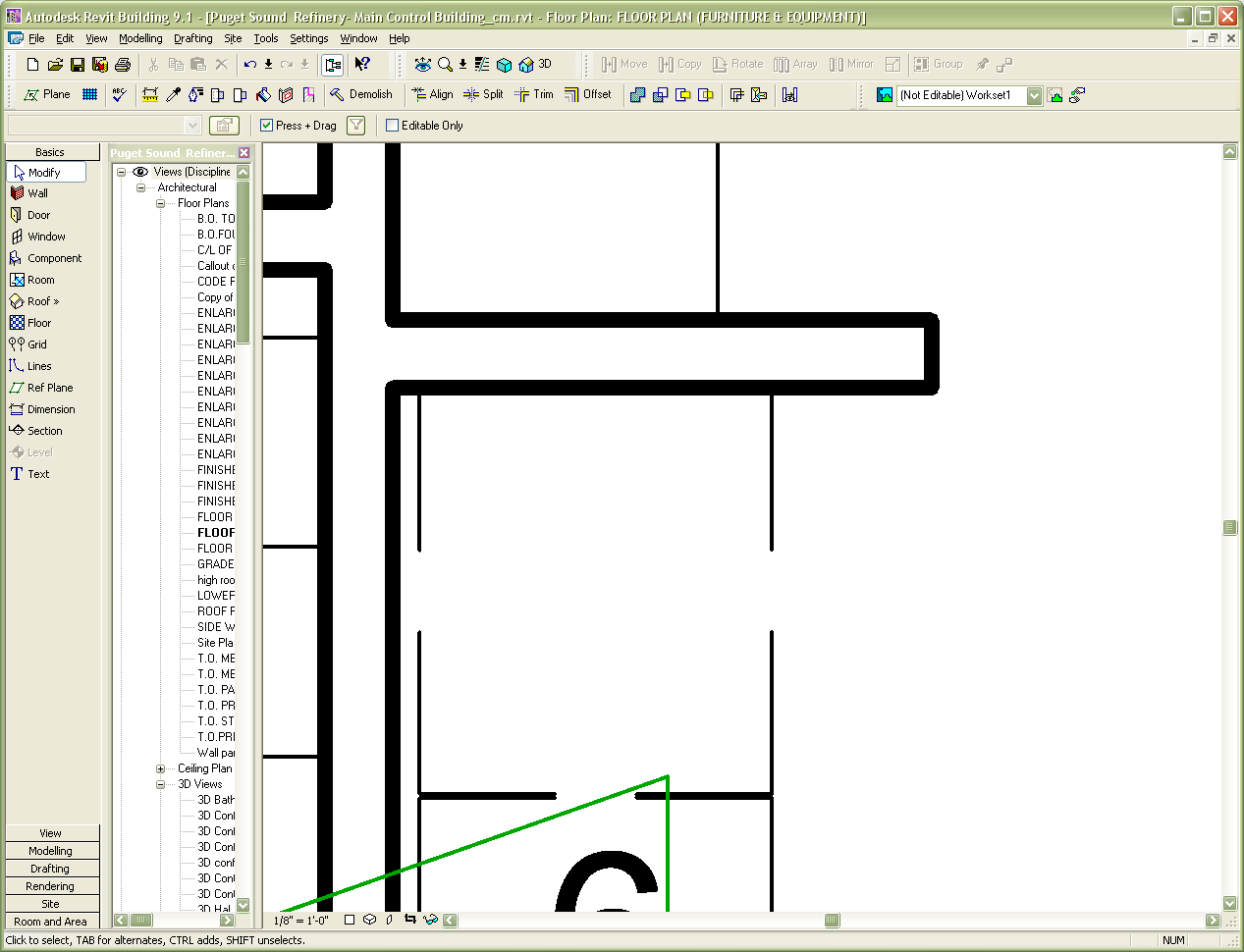 Here it is still in the project